KEVÄT 2024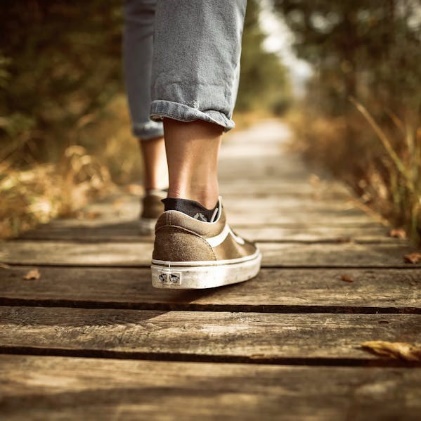 Tervetuloa Kunnon Kaveri  -kulttuurikävelyille!
Retki Merkki -museoon keskiviikkona 24.4.Merkki on uudistettu Päivälehden museo, Ludvigin katu 2-4. Tapaaminen klo 13:00 Wilhelmiina palvelutalon pihassa Pikku-Huopalahdessa, Taavetti Laitisen katu 4. Menemme yhdessä ratikalla museoon. Voit halutessasi tulla suoraankin museolle n. klo 13:30. Museon jälkeen halukkaat voivat jatkaa kävelyä keskustassa tai kahvitella yhdessä.Museoon on maksuton sisäänpääsy. Ratikkamatka ja kahvit omakustanteisesti. Retken ohjaa Kunnon Kaveri -vapaaehtoinen, RiittaLue lisää museosta: www.merkkiin.fiKävely Pajamäen ja Talin puutarha-alueella keskiviikkona 8.5. Tutustumme kävellen Pajamäen maastoon tehtyyn aurinkokunnan pienoismalliin sekä Talin siirtopuutarha-alueeseen. Tapaaminen: klo 13:00. Pajamäentien ja Pitäjänmäen tien risteys/Talin siirtolapuutarhan bussi- ja ratikkapysäkkien läheisyydessä.  Kävelyn kesto n. 2 h. Varaathan mukaasi vesipullon ja sään mukaisen vaatetuksen sekä bussilipun, jos innostusta riittää pidemmälle seikkailulle. Kävelyn ohjaa Kunnon Kaveri -vapaaehtoinen, Riitta. Lue lisää aurinkokuntamallista: www.ursa.fiPostmodernismista pehmeään funktionalismiin  -arkkitehtuurikävely torstaina 16.5. Tutustutaan Pikku-Huopalahden ja Ruskeasuon kulttuurihistoriaan ja arkkitehtuuriin.Tapaaminen ja lähtö klo 14:00 Wilhelmiina palvelutalon pihalta Taavetti Laitisen katu 4. Kesto n 1.5. h. Kävelyn ohjaa Kunnon Kaveri -vapaaehtoinen JormaLämpimästi tervetuloa!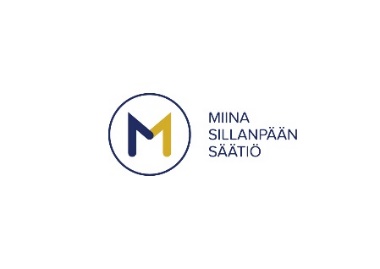 Soita ja kysy lisää!
Anne Luhtala, hankekoordinaattori 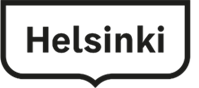 044 3289 100
anne.luhtala@miinasillanpaa.fi 